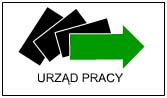 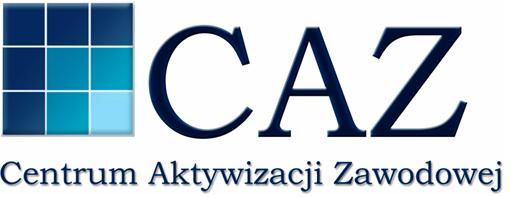                         Załącznik nr 4                                   do umowy o przyznanie bonu na zasiedlenie                 	 	 	                                                          Powiatowy Urząd Pracy ..................................................................................                                       ul. Poznańska 200 G            nazwisko i imię Wnioskodawcy                                                        63-800 Gostyń Pouczenie – art. 233 § 1 Kodeksu Karnego § 1. Kto składając zeznanie mające służyć jako dowód w postępowaniu (….) prowadzonym na podstawie ustawy, zeznaje nieprawdę lub zataja prawdę, podlega karze pozbawienia wolności do lat 3 (….); § 6. Przepisy §1 (…) stosuje się odpowiednio do osoby, która składa fałszywe oświadczenie (….) Treść pouczenia zrozumiałem(am) i przyjąłem(am) do wiadomości. Oświadczenie – składane w terminie do 8 miesięcy od dnia otrzymania bonu/zawarcia umowy o przyznanie bonu na zasiedlenie dla osoby bezrobotnej do 30 r. ż. w związku z otrzymanym „Bonem na zasiedlenie” o nr ewidencyjnym ...............................Ja niżej podpisany/a jestem świadomy/a odpowiedzialności karnej za złożenie fałszywego  oświadczenia i oświadczam, że w okresie 8 m-cy od dnia otrzymania bonu: * pozostawałem(am) w zatrudnieniu w okresie od  ........................ r. do ..............................               w  okresie od  .................... r. do .................... r., w okresie od  ................. r. do .....................      tj., łączenie przez okres ……………… m-cy i ……………………dni * wykonywałem(am) inną pracę zarobkową w okresie od  ................... r. do .................... r.       w okresie od  .................. r. do ................. r., w okresie od  ..................... r. do ................... r.      tj., łączenie przez okres ……………… m-cy i ……………………dni * prowadziłem(am) działalność gospodarczą w okresie od  .................. r. do ................... r.   w okresie od  .................. r. do .................. r., w okresie od  ................... r. do ......................... r.  tj., łączenie przez okres ……………… m-cy i ……………………dni co łącznie daje: ……………… miesięcy i ……… dni pozostawania przez mnie w zatrudnieniu, wykonywania innej pracy zarobkowej lub prowadzenia działalności gospodarczej, osiągania  z tytułu ich wykonywania wynagrodzenia lub przychodu w wysokości co najmniej minimalnego wynagrodzenia za pracę brutto miesięcznie oraz podlegania ubezpieczeniom społecznym.   Na potwierdzenie powyższego do Oświadczenia dołączam następujące dokumenty: ...................................................................................................................................................................... ...................................................................................................................................................................... ...................................................................................................................................................................... ...................................................................................................................................................................... ……………………………………………………………………………………………………………………………………………………………………………………………………………………………………………………                                                                                 ………………………………………*właściwe zaznaczyć  X                                                                                          (data i czytelny podpis wnioskodawcy) 63-800 Gostyń, ul. Poznańska 200 G |  tel. 0-65 572 33 67-68, 572 30 78  |  NIP: 696 13 96 284e-mail: pogo@praca.gov.pl   |   gostyn.praca.gov.pl